Środki lokomocji – czym na wakacje?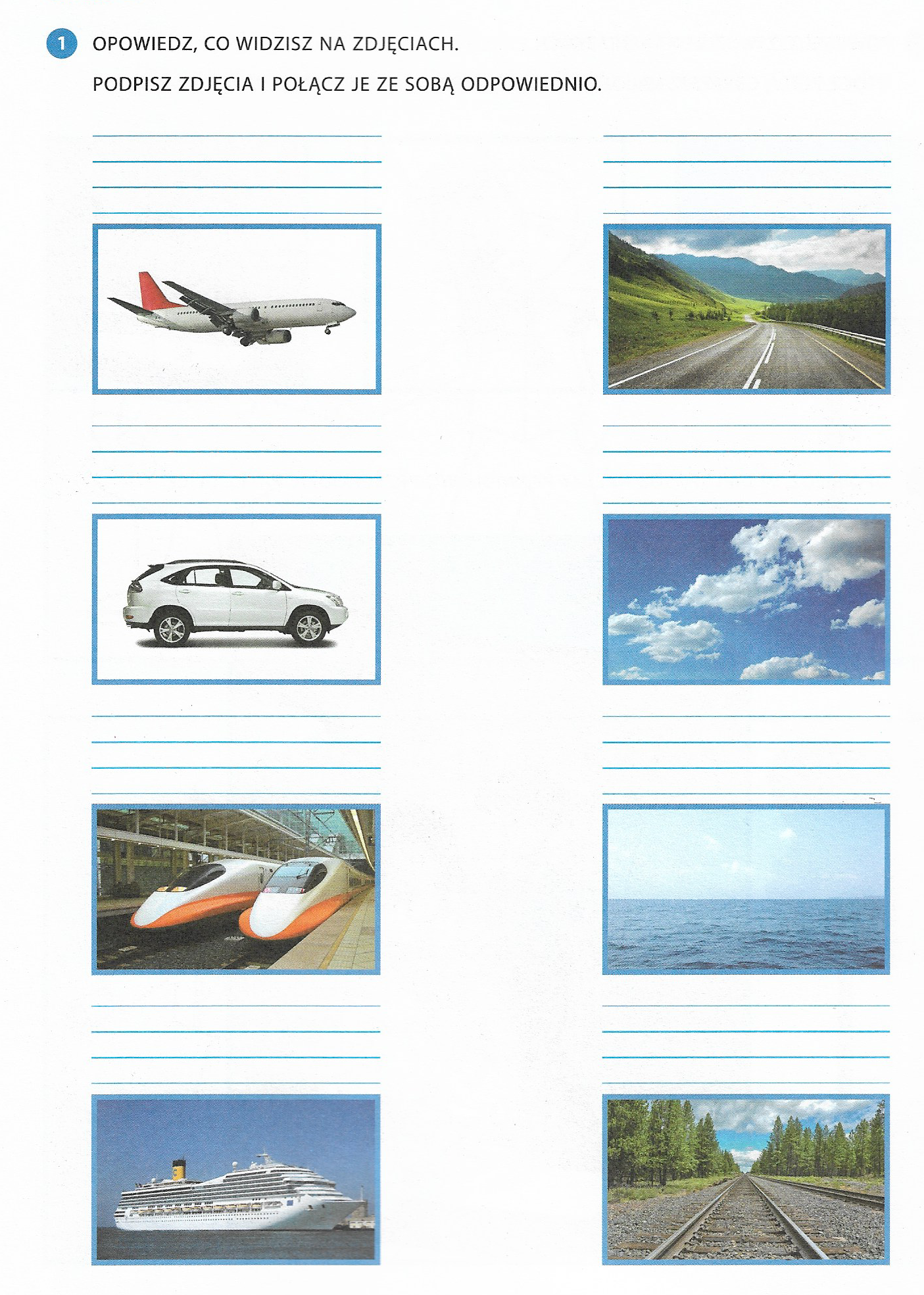 Po wklejeniu podpisz każdy środek lokomocji.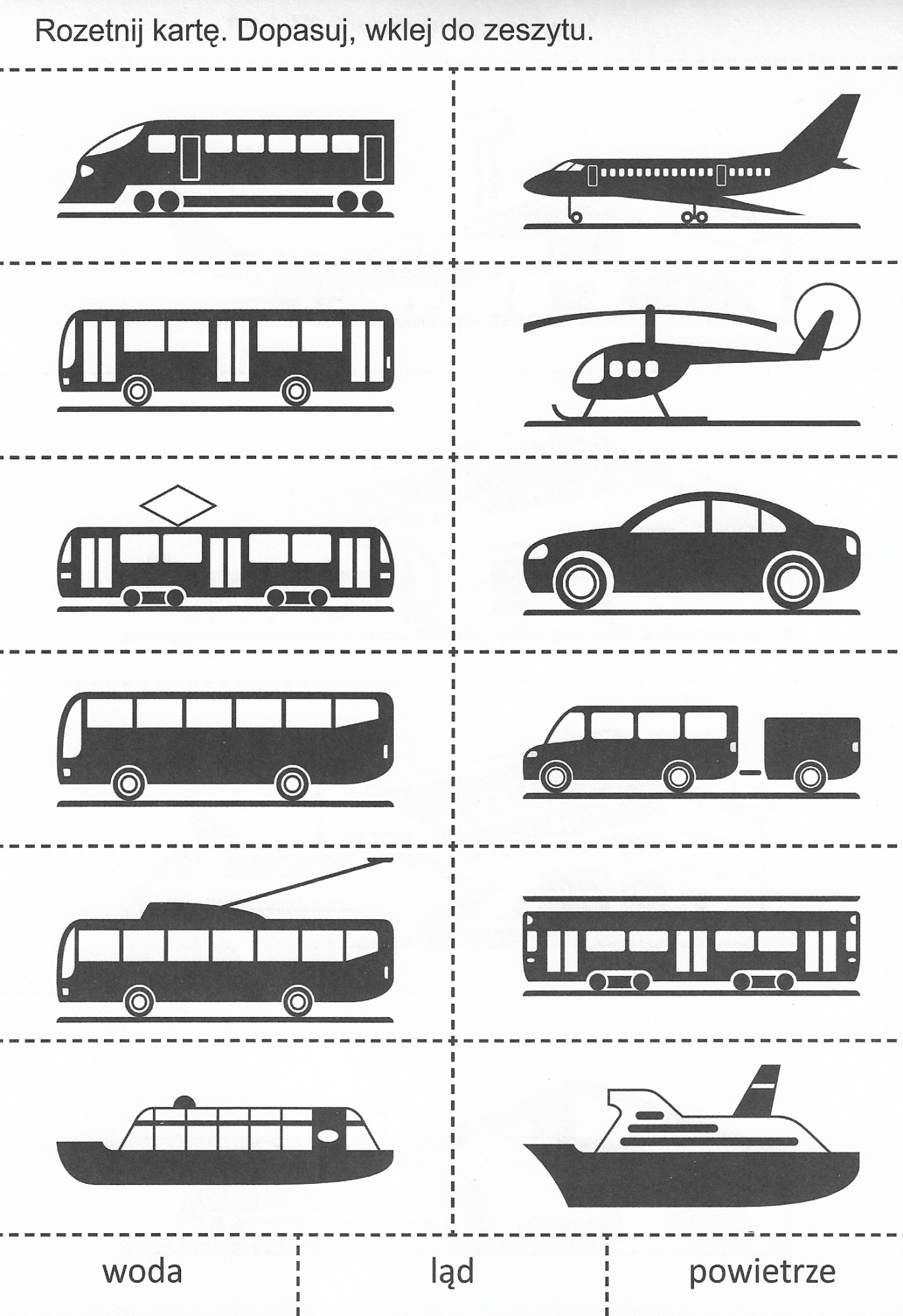 